Abdul​​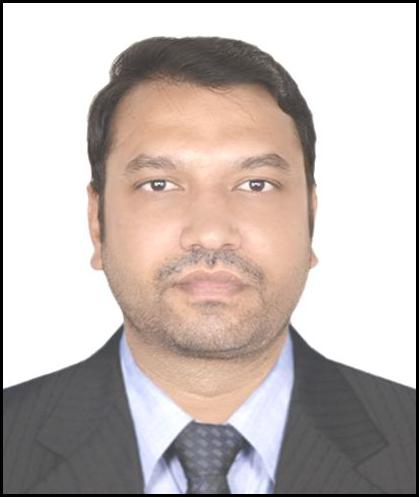 Email:​​​ abdul.385228@2freemail.com Address:​​International​​City​​DubaiOBJECTIVE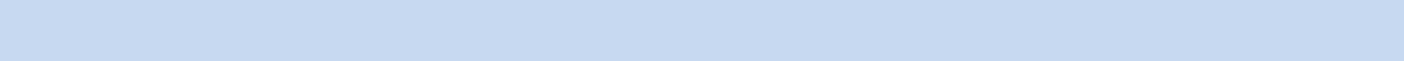 A​​suitable​​position​​with​​an​​organization​​where​​I​​can​​utilize​​the​​best​​of​​skills​​and​​abilities​​that​​fit to​​my​​education,​​skills​​and​​experience,​​A​​place​​where​​I​​can​​encouraged​​and​​permitted​​to​​be​​an active​​participant​​as​​well​​as​​a​​vital​​contribute​​on​​development​​of​​the​​company.SKILLSFlexible​​and​​quick​​learnerWilling​​to​​be​​trainedHardworkingCapable​​of​​working​​under​​pressureWORK​​EXPERIENCECurrently​​working​​from​​1​​​year​​​Marina​​Yaths​​Maintenance​​Services​​as​​Driver1​​year​​work​​experience​​in​​Dubai​​World​​Security​​as​​​Security​​Guard​​in​​Dubai.QUALIFICATIONMetric​​passed​​from​​Pakistan.LICENSE​​DETAILSPERSONAL​​PROFILECONCLUSION​​AND​​DECLARATIONI​​hereby​​certify​​that​​the​​above​​mentioned​​statement​​is​​correct​​and​​true​​to​​the​​best​​of​​my knowledge​​and​​belief.Date​​of​​issue:21/12/2016Date​​of​​expiry:28/12/2026Place​​of​​issue:Dubai​​-UAEDate​​of​​birth:​​​10/01/1985Nationality:​​​PakistaniMarital​​Status:​​​SingleLanguages:​​​English,​​Urdu,​​PashtoVisa​​Status:​​​Employment​​VisaPASSPORT​​DETAILSPASSPORT​​DETAILSDate​​of​​issue:18/02/2015Date​​of​​expiry:17/02/2020Place​​of​​issue:Nowshera​​,​​Pakistan